ΑΙΤΗΣΗ ΕΓΓΡΑΦΗΣΣΤΟ ΠΡΟΓΡΑΜΜΑ ΜΕΤΑΠΤΥΧΙΑΚΩΝ ΣΠΟΥΔΩΝ«ΕΠΙΣΤΗΜΕΣ ΤΗΣ ΑΓΩΓΗΣ»Επώνυμο:…………….……..………………….…......Όνομα:…………………….………………................Πατρώνυμο:….……………………..…………….....Μητρώνυμο:…………………..………………………Τόπος γέννησης……………………………………..Α.Δ.Τ.:……………………………………………………..Διεύθυνση Μόνιμης Κατοικίας:…..……......…………………………………………………………….. Πόλη – Ταχ. Κώδικας……………………………. Τηλ. Μόν. Κατοικίας:……………………………..      Κιν. τηλέφωνο:…..…………..........................e-mail:…………………………..………………………..Συνημμένα:Αντίγραφο πτυχίου-πτυχίωνΑντίγραφο αναλυτικής βαθμολογίαςΒιογραφικό σημείωμαΠιστοποιητικό γλωσσομάθειαςΆλλοΠροςΤη Γραμματεία του ΤμήματοςΦιλοσοφίαςΤου Πανεπιστημίου ΙωαννίνωνΠαρακαλώ να κάνετε δεκτή την αίτησή μου για τη συμμετοχή στη διαδικασία επιλογής του Προγράμματος Μεταπτυχιακών Σπουδών «Επιστήμες της Αγωγής» με ειδίκευση:Εκπαίδευση, Γλώσσα και Ετερότητες  Εκπαίδευση και Πολιτική: Διεπιστημονικές Προσεγγίσεις  Ιωάννινα,……………………………Ο/Η Αιτών/ούσα(ονοματεπώνυμο & υπογραφή)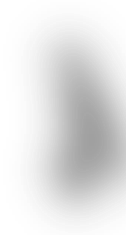 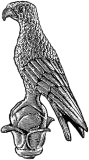 